JAVNI RAZPISZA PODELITEV KONCESIJE ZA OPRAVLJANJE JAVNE SLUŽBE V OSNOVNI ZDRAVSTVENI DEJAVNOSTI NA PODROČJU GINEKOLOGIJE IN PORODNIŠTVA V OBČINI ŽALEC Razpisna dokumentacija vsebuje:Besedilo javnega razpisa Navodila za izdelavo in posredovanje ponudbZahtevane sestavine ponudbe Opis postopka obravnave ponudbPrijavni obrazec in izjave Vzorec pogodbe o koncesijiObrazci ROK ZA ODDAJO VLOG: 8.12.2021 Številka: 160-0008/2021Datum: 25.11.2021I. BESEDILO JAVNEGA RAZPISAObčina Žalec na podlagi 44.b člena Zakona o zdravstveni dejavnosti (Uradni list RS, št. 23/05 – uradno prečiščeno besedilo, 15/08 – ZPacP, 23/08, 58/08 – ZZdrS-E, 77/08 – ZDZdr, 40/12 – ZUJF, 14/13, 88/16 – ZdZPZD, 64/17, 1/19 – odl. US, 73/19, 82/20, 152/20 – ZZUOOP, 203/20 – ZIUPOPDVE in 112/21 – ZNUPZ – v nadaljevanju ZZDej) in 6. člena Odloka o podelitvi koncesije za opravljanje javne službe v osnovni zdravstveni dejavnosti na področju ginekologije in porodništva (Ur.l. RS št.: 173/2021, v nadaljevanju odlok) objavlja JAVNI RAZPISza podelitev koncesije za opravljanje javne službe v osnovni zdravstveni dejavnosti na področju ginekologije in porodništva v Občini Žalec 1. ŠTEVILKA IN DATUM KONCESIJSKEGA AKTA: 007-0008/2021 z dne 21.10.20212. KONCEDENT: OBČINA ŽALEC, Ulica Savinjske čete 5, 3310 Žalec, telefon 03 713 64 30, e-pošta: glavna.pisarna@zalec.si.3. PREDMET JAVNEGA RAZPISA: Predmet javnega razpisa je podelitev koncesije za opravljanje javne službe v osnovni zdravstveni dejavnosti na področju ginekologije in porodništva v Občini Žalec. 4. VRSTA, OBMOČJE IN PREDVIDEN OBSEG OPRAVLJANJA PROGRAMOV ZDRAVSTVENE DEJAVNOSTI: ginekologija in porodništvo v obsegu 1,00 tima na območju Občine Žalec 5. ZAČETEK IN ČAS TRAJANJA KONCESIJE: Koncesijsko razmerje se sklepa za določen čas  15 let, šteto od dneva začetka opravljanja programa zdravstvene dejavnosti. Koncesionar je dolžan začeti opravljati koncesijsko dejavnosti najkasneje v roku 1 meseca od sklenitve  pogodbe z Zavodom za zdravstveno zavarovanje Slovenije, sicer se mu koncesija odvzame z odločbo. 6. NAČIN DOSTOPA DO RAZPISNE DOKUMENTACIJE: Javni razpis je v skladu z ZZDej objavljen na spletni strani Občine Žalec (https://zalec.si) in na portalu javnih naročil.7. NASLOV, ROK IN NAČIN PREDLOŽITVE PONUDBE: Ponudbo je potrebno nasloviti na naslov: Občina Žalec, Ulica Savinjske čete 5, 3310 Žalec.Ponudba se lahko odda osebno  v glavni pisarni Občine Žalec, Ulica Savinjske čete 5, 3310 Žalec v delovnem času (ponedeljek, torek, četrtek: od 8.00 do 15.00 ure; sreda: od 8.00 do 17.00 ure; petek: od 8.00 do 13.00 ure) ali se jo pošlje priporočeno po pošti. Na zadnji strani ovojnice mora biti naveden ponudnik, na sprednji strani levo spodaj pa vidna označba: »NE ODPIRAJ – Ponudba za javni razpis za ginekologijo in porodništvo«.Ponudbe bodo štete za pravočasne, če bodo oddane na pošto do vključno 8.12.2021 oz. osebno oddane  v glavni pisarni Občine Žalec do vključno 8.12.2021 do zaključka delovnega časa glavne pisarne Občine Žalec.  Če se vloga pošlje priporočeno po pošti, se za dan, ko je organ prejel vlogo, šteje dan oddaje na pošto do 24.00 ure.Dodatne informacije lahko vlagatelji zahtevajo po elektronski pošti na naslov: franja.vihernik@zalec.si do 2.12.2021.8. DOKAZILA O IZPOLNJEVANJU ZAKONSKIH IN DRUGIH POGOJEVPonudnik mora, za izvajanje dejavnosti, ki je predmet javnega razpisa izpolnjevati zakonsko predpisane pogoje, določene v 44.č členu ZZDej in druge pogoje, ki jih določa koncedent. Kot dokaz o izpolnjevanju zahtevanih pogojev ponudnik v ponudbi na javni razpis predloži ustrezna dokazila v originalu ali fotokopiji oziroma v skladu z določili 3. odst. 44.c člena ZZDej za dokazila, ki jih koncedent lahko pridobi iz uradnih evidenc, poda pisno soglasje, da koncedentu dovoljuje pridobitev teh podatkov iz uradnih evidenc. Dokazila o izpolnjevanju zakonskih pogojev:dovoljenje za opravljanje zdravstvene dejavnosti,izjavo o zaposlitvi odgovornega nosilca zdravstvene dejavnosti za vrsto zdravstvene dejavnosti, za katero ponudnik kandidira, razen, ko je sam izvajalec zdravstvene dejavnosti odgovorni nosilec zdravstvene dejavnosti,izjavo o zaposlitvi na drugi zakoniti podlagi  zagotovljene ustrezno število usposobljenih zdravstvenih delavcev in zdravstvenih sodelavcev, ki izpolnjujejo pogoje iz ZZDej ali zakona, ki ureja zdravniško službo in bodo opravljali  zdravstvene storitve, ki so predmet koncesije, v kolikor to ne bo odgovorni nosilec zdravstvene dejavnosti,dokazilo o urejenem zavarovanju odgovornosti za zdravnike v skladu z zakonom, ki ureja zdravniško službo,  izjavo, da ponudniku v zadnjih petih letih ni bila odvzeta koncesija iz razlogov, opredeljenih v 44.j členu ZZDej, potrdilo, da ni v postopkih pred organi pristojne zbornice ali strokovnega združenja zaradi kršitev v zvezi z opravljanjem poklica, izjavo, da pri ponudniku ne obstojijo izključitveni razlogi, ki veljajo za ponudnike v postopkih oddaje javnih naročil po 75. člena Zakona o javnem naročanju (Uradni list RS, št. 91/15, 14/18, 69/19 - odl. US, 49/20 - ZIUZEOP, 80/20 - ZIUOOPE, 152/20 - ZZUOOP, 175/20 - ZIUOPDVE, 203/20 - ZIUPOPDVE, 15/21 - ZDUOP, 112/21 – ZNUPZ, v nadaljevanju ZJN-3).Ostala dokazila za izpolnjevanje pogojev javnega razpisa: izjavo, da bo ponudnik prevzel vse opredeljene osebe dosedanjega koncesionarja, če bodo to želele, izjavo, da bo ponudnik v primeru podelitve koncesije na tem javnem razpisu zagotovil izvajanje razpisanega programa zdravstvene dejavnosti v obsegu 40 ur tedensko. MERILA ZA IZBIRO KONCESIONARJAstrokovna usposobljenost, izkušnje in reference  ponudnika ter odgovornega nosilca zdravstvene dejavnostidostopnost lokacije za opravljanje zdravstvene dejavnostiugotovitev nadzornih postopkov iz 76. člena ZZDej pri ponudnikuordinacijski časpričetek izvajanja koncesijske dejavnosti. V primeru, da imata dva ali več ponudnikov enako število točk, ima prednost tisti ponudnik, ki je dosegel več točk iz merila 9.2. dostopnost lokacije za opravljanje zdravstvene dejavnosti. Če imata tudi pri tem merilu ponudnika enako število točk, se za izbor izvede žreb. 10. NASLOV IN DATUM ODPIRANJA PONUDBOdpiranje ponudb za podelitev koncesije  za opravljanje javne službe v osnovni zdravstveni dejavnosti na področju ginekologije in porodništva bo 10.12.2021 ob 9.00 uri  v prostorih Občine Žalec, Ulica Savinjske čete 5, Žalec. Odpiranje ponudb bo vodila strokovna komisija (v nadaljevanju: komisija), ki jo imenuje župan Občine Žalec. 11. POSTOPEK OBRAVNAVE PONUDBKomisija bo obravnavala vse pravočasne in pravilne ponudbe. Prepozne in nepravilne ponudbe bodo s sklepom zavržene in vrnjene pošiljatelju. Komisija si pridržuje pravico do preverjanja resničnosti in verodostojnosti navedb v ponudbi, izpolnjevanja zakonskih in drugih pogojev ter vseh drugih podatkov, navedenih v ponudbi. Komisija lahko, skladno z načelom proste presoje dokazov, od ponudnikov zahteva dodatna pojasnila ali dokumente. Občina Žalec si pridržuje pravico, da ne izbere nobenega ponudnika. Po opravljeni obravnavi in vrednotenju vseh pravočasnih, pravilnih in popolnih vlog bo komisija predlog o izbiri posredovala Ministrstvu za zdravje. Ko bo koncedent pridobil soglasje Ministrstva za zdravje k podelitvi koncesije za opravljanje javne službe v osnovni zdravstveni dejavnosti na področju ginekologije in porodništva za ponudnika, bo v 10 delovnih dneh izdal odločbo, s katero bo podelil koncesijo izbranemu ponudniku, ostale obravnavane ponudbe pa zavrnil. Koncedent bo na svoji spletni strani najpozneje pet dni po pravnomočni odločbi o izbiri koncesionarja, objavil obvestilo o rezultatu postopka podelitve koncesije. II. NAVODILA ZA IZDELAVO IN POSREDOVANJE PONUDBPRAVNA PODLAGAJavni razpis za podelitev koncesije na področju ginekologije in porodništva se izvaja na podlagi 44. b člena Zakona o zdravstveni dejavnosti (Uradni list RS, št. 23/05 – uradno prečiščeno besedilo, 15/08 – ZPacP, 23/08, 58/08 – ZZdrS-E, 77/08 – ZDZdr, 40/12 – ZUJF, 14/13, 88/16 – ZdZPZD, 64/17, 1/19 – odl. US, 73/19, 82/20, 152/20 – ZZUOOP, 203/20 – ZIUPOPDVE in 112/21 – ZNUPZ) in 6. člena Odloka o podelitvi koncesije za opravljanje javne službe v osnovni zdravstveni dejavnosti na področju ginekologije in porodništva (Uradni list RS št. 173/2021).IZDELAVA PONUDBEPonudnik mora ponudbo izdelati v slovenskem jeziku, prav tako morajo biti v slovenskem jeziku izdelane oziroma priložene ali prevedene vse obvezne sestavine razpisne dokumentacije. Vsi zahtevani podatki na prijavnem obrazcu morajo biti izpolnjeni ter prijavni obrazec podpisan. Prijavnemu obrazcu morajo biti priložena vsa dokazila in izjave o izpolnjevanju zakonskih in drugih pogojev iz javnega razpisa (od tč. 8.1. do 8.9.) ter izjave z zahtevanimi dokazili za vrednotenje meril (od tč. 9.1. do 9.5.). Ponudnik mora parafirati vzorec pogodbe.PRAVILNOST, PRAVOČASTNOST IN POPOLNOST PONUDBE: Strokovna komisija bo ocenjevala in izbrala najugodnejšo vlogo le med vlogami, ki so pravočasne, pravilne in popolne. Pravočasna je tista vloga, ki je osebno oddana oz. poslana s priporočeno pošto na naslov koncedenta, določenega v objavi javnega razpisa. Šteje se, da je vloga pravočasna, če je bil zadnji dan roka za oddajo vloge oddana na pošto s priporočeno pošiljko ali do konca delovnika oddana v sprejemni pisani Občine Žalec. Pravilna je tista vloga, ki je pravilno opremljena. Vloge, ki bodo nepravočasne in nepravilno opremljene, bodo po zaključku odpiranja vlog neodprte vrnjene na naslov ponudnika. Popolna je tista vloga, ki vsebuje vse zahtevane, ponudnik pa mora izpolnjevati tudi vse ostale pogoje iz javnega razpisa.  Da bi bila dokumentacija ponudbe popolna, mora ponudnik predložiti naslednje dokumente: prijavni obrazec in izjavedokazila o izpolnjevanju zakonskih iz drugih pogojev iz tč. 8 javnega razpisa in izjavedokazila o izpolnjevanju meril za izbiro koncesionarja iz tč. 9 javnega razpisa in izjaveparafiran osnutek pogodbePonudba, ki ne bo poslana na naslov Občine Žalec v skladu s prej navedenimi navodili, bo obravnavane kot nepravilna in bo s sklepom zavržena ter vrnjena pošiljatelju. Komisija sme zahtevati od ponudnikov pojasnila ali dokumente, da bi si pomagala pri pregledu, primerjavi in vrednotenju ponudb. Dopustne bodo le take dopolnitve ponudb, s katerimi se odpravijo manjša odstopanja od zahtev razpisne dokumentacije in ki v nobenem primeru ne vplivajo na vsebino ponudb in ocenjevanje ter razvrščanje glede na posamezne ponudbe, skladno s postavljenimi merili za izbor. III. ZAHTEVANE SESTAVINE PONUDBEV primeru, da je ponudnik pravna oseba ali samostojni podjetnik, morajo biti Prijavni obrazec in izjave v ponudbi podpisane s strani zakonitega zastopnika pravne osebe oziroma samostojnega podjetnika ter žigosane, v nasprotnem primeru mora biti navedeno, da se žig ne uporablja. V kolikor je na Prijavnem obrazcu in/ali izjavi zahtevano, je potreben tudi podpis odgovornega nosilca zdravstvene dejavnosti, ki je predmet razpisa in za katerega ponudnik kandidira. DOKAZILA O IZPOLNJEVANJU ZAKONSKIH IN DRUGIH POGOJEV IZ TČ. 8 JAVNEGA RAZPISA Ponudnik mora, za izvajanje dejavnosti, ki je predmet javnega razpisa izpolnjevati zakonsko predpisane pogoje, določene v 44.č členu ZZDej in druge pogoje, ki jih določa koncedent. Kot dokaz o izpolnjevanju zahtevanih pogojev ponudnik v ponudbi na javni razpis predloži ustrezna dokazila v originalu ali fotokopiji oziroma v skladu z določili 3. odst. 44.c člena ZZDej za dokazila, ki jih koncedent lahko pridobi iz uradnih evidenc, poda pisno soglasje, da koncedentu dovoljuje pridobitev teh podatkov iz uradnih evidenc. V ponudbi je potrebno predložiti:Kot dokazilo pod tč. 8.1. – dovoljenje za opravljanje zdravstvene dejavnosti:veljavno dovoljenje za opravljanje zdravstvene dejavnosti na področju ginekologije in porodništva (3.a člen ZZDej) oziroma pisno soglasje koncedentu za dostop do podatkov iz uradne evidence (fizične osebe), veljavno dovoljenje pravni osebi oz. samostojnemu podjetniku za opravljanje zdravstvene dejavnosti na področju ginekologije in porodništva oz. pisno soglasje koncedentu za dostop do podatkov iz uradne evidence (pravna oseba, samostojni podjetnik),izjava ponudnika (OBR 1),izjava zakonitega zastopnika pravne osebe oz. samostojnega podjetnika (OBR 2),izjava odgovornega nosilca zdravstvene dejavnosti pri ponudniku (OBR 3).Poleg navedenega še:soglasje za dostop do podatkov iz uradne evidence Ministrstva za pravosodje,soglasje odgovornega nosilca zdravstvene dejavnosti za dostop do podatkov iz uradne evidence Ministrstva za pravosodje.Pogoj mora biti izpolnjen pred sklenitvijo koncesijske pogodbe. Kot dokazilo pod tč. 8.2. – izjava o zaposlitvi odgovornega nosilca zdravstvene dejavnosti za vrsto zdravstvene dejavnosti, za katero ponudnik kandidira, razen, ko je sam izvajalec zdravstvene dejavnosti odgovorni nosilec zdravstvene dejavnosti:izjava ponudnika (OBR 1),izjava zakonitega zastopnika pravne osebe oz. samostojnega podjetnika  (OBR 2).Pogoj mora biti izpolnjen najkasneje z dnem začetka opravljanja koncesijske dejavnosti. Dokazilo o izpolnjevanju tega pogoja (pogodba o zaposlitvi odgovornega nosilca zdravstvene dejavnosti s prikritimi podatki o višini plače in osebnimi podatki, razen imena in priimka ter datuma rojstva) mora koncesionar predložiti koncedentu pred začetkom opravljanja koncesijske dejavnosti. Kot dokazilo pod tč. 8.3. - izjavo o zaposlitvi na drugi zakoniti podlagi  zagotovljene ustrezno število usposobljenih zdravstvenih delavcev in zdravstvenih sodelavcev, ki izpolnjujejo pogoje iz ZZDej ali zakona, ki ureja zdravniško službo in bodo opravljali  zdravstvene storitve, ki so predmet koncesije, v kolikor to ne bo odgovorni nosilec zdravstvene dejavnosti:izjava zakonitega zastopnika pravne osebe oz. nosilca zdravstvene dejavnosti (OBR 2).Pogoj mora biti izpolnjen najkasneje z dnem začetka opravljanja koncesijske dejavnosti. Dokazilo o izpolnjevanju tega pogoja (pogodbo o zaposlitvi s prikritimi podatki o višini plače in osebnimi podatki, razen imena in priimka ter datuma rojstva) mora koncesionar predložiti koncedentu pred začetkom opravljanja koncesijske dejavnosti. Kot dokazilo pod tč. 8.4. - dokazilo o urejenem zavarovanju odgovornosti za zdravnike v skladu z zakonom, ki ureja zdravniško službo:fotokopija zavarovalne police o zavarovanju odgovornosti za zdravnike,izjava ponudnika  (OBR 1),izjava zakonitega zastopnika pravne osebe oz. samostojnega podjetnika (OBR 2).Pogoj mora biti izpolnjen najkasneje pred sklenitvijo koncesijske pogodbe. Kot dokazilo pod tč. 8.5. - izjavo, da ponudniku v zadnjih petih letih ni bila odvzeta koncesija iz razlogov, opredeljenih v 44.j členu ZZDej:izjava ponudnika (OBR 1),izjava zakonitega zastopnika pravne osebe oz. samostojnega podjetnika (OBR 2).Pogoj mora biti izpolnjen ob vložitvi ponudbe. Kot dokazilo pod tč. 8.6. - potrdilo, da ni v postopkih pred organi pristojne zbornice ali strokovnega združenja zaradi kršitev v zvezi z opravljanjem poklica:potrdilo pristojne zbornice ali strokovnega združenja  oziroma pisno soglasje koncedentu, da pridobi podatke  za ponudnika iz uradnih evidenc (fizična oseba),potrdilo pristojne zbornice ali strokovnega združenja oziroma pisno soglasje koncedentu, da pridobi podatke za odgovornega nosilca zdravstvene dejavnosti iz uradnih evidenc (odgovorni nosilec zdravstvene dejavnosti),izjava ponudnika (OBR 1).Pogoj mora biti izpolnjen ob vložitvi ponudbe. Kot dokazilo pod tč. 8.7. - izjavo, da pri ponudniku ne obstojijo izključitveni razlogi, ki veljajo za ponudnike v postopkih oddaje javnih naročil po 75. člena Zakona o javnem naročanju (ZJN-3):izjava ponudnika (OBR 1), izjava zakonitega zastopnika pravne osebe oz. samostojnega podjetnika (OBR 2).Pogoj mora biti izpolnjen ob vložitvi ponudbe. Kot dokazilo pod tč. 8.8. - izjavo, da bo ponudnik prevzel vse opredeljene osebe dosedanjega koncesionarja, če bodo to želele:izjava ponudnika (OBR 1), izjava zakonitega zastopnika pravne osebe oz. samostojnega podjetnika (OBR 2).Pogoj mora biti izpolnjen ob vložitvi ponudbe. Kot dokazilo pod tč. 8.9. - izjavo, da bo ponudnik v primeru podelitve koncesije na tem javnem razpisu zagotovil izvajanje razpisanega programa zdravstvene dejavnosti v obsegu 40 ur tedensko: izjava ponudnika  (OBR1),izjava zakonitega zastopnika pravne osebe oz. samostojnega podjetnika (OBR 2).Pogoj mora biti izpolnjen ob vložitvi ponudbe. IZJAVE OZ. DOKAZILA PONUDNIKA ZA VREDNOTENJE PONUDB GLEDE NA POSTAVLJENA MERILA ZA IZBIRO KONCESIONARJA IZ TČ. 9 JAVNEGA RAZPISA Kot dokazilo pod tč. 9.1. -  strokovna usposobljenost, izkušnje in reference odgovornega nosilca zdravstvene dejavnosti: izjava ponudnika (OBR 4),izjava odgovornega nosilca zdravstvene dejavnosti pri ponudniku, če je ta pravna oseba oz. samostojni podjetnik (OBR 5).Kot dokazilo pod tč. 9.2. – dostopnost lokacije za opravljanje zdravstvene dejavnosti:dostopnost lokacije za opravljanje zdravstvene dejavnosti bo komisija preverjala z aplikacijo google maps.Kot dokazilo pod tč. 9.3. – Ugotovitev nadzornih postopkov iz 76. čl. ZZDej:izjava ponudnika (OBR 6),izjava zakonitega zastopnika pravne osebe oz. samostojnega podjetnika (OBR 7).Kot dokazilo pod tč. 9.4. – Ordinacijski čas:izjava ponudnika (OBR 6),izjava zakonitega zastopnika pravne osebe oz. samostojnega podjetnika (OBR 7).Kot dokazilo pod tč. 9.5. - Pričetek izvajanja koncesijske dejavnosti na področju ginekologije in porodništva:izjava ponudnika (OBR 6),izjava zakonitega zastopnika pravne osebe oz. samostojnega podjetnika (OBR 7).IV. OPIS POSTOPKA IN OBRAVNAVANJE PONUDBPravočasne in pravilne ponudbe bo obravnavala komisija, ki jo imenuje župan Občine Žalec. Komisija si pridržuje pravico do preverjanja resničnosti in verodostojnosti navedb v ponudbi, izpolnjevanja zakonsko predpisanih ter drugih pogojev in preverjanja vseh podatkov, navedenih v ponudbi. V skladu z načelom proste presoje dokazov sme komisija zahtevati od ponudnikov pojasnila ali dokumente, da bi si pomagala pri pregledu, primerjavi in vrednotenju ponudb. Dopustne bodo le take dopolnitve ponudb, s katerimi se odpravijo manjša odstopanja od zahtev razpisne dokumentacije in ki v nobenem primeru ne vplivajo na vsebino ponudb in ocenjevanje ter razvrščanje  glede na posamezne ponudbe, skladno s postavljenimi merili za izbor. Merila za izbiro koncesionarja so določena v 44.d členu ZZDej . Prijave ponudnikov bodo ocenjene v skladu z naslednjimi merili: Pod zaporedno št. 1: Upoštevajo se delovne izkušnje oz. delovna doba odgovornega nosilca zdravstvene dejavnosti po opravljeni specializaciji. Za vsako dopolnjeno leto delovnih izkušenj samostojnega opravljanja  dela se dodeli 1 točka, vendar največ 10 točk. Za skupno dopolnjenih 10 let  ali več delovnih izkušenj se dodatne točke ne dodelijo. Upoštevajo se tudi dodatna funkcionalna znanja, pridobljena oz. opravljena po specializaciji, za kar bo ponudnik lahko zbral največ 10 točk (za vsak tečaj, seminar, druga izobraževanja… po 1 točko). Vrednotilo se bo izobraževanje v zvezi z izvajanjem dejavnosti na področju ginekologije in porodništva po opravljeni specializaciji. Pod zaporedno št. 2: Upošteva se razdalja med ponudnikovo lokacijo izvajanja koncesijske dejavnosti in najbližjo avtobusno oz.  železniško postajo. Ponudnik, ki bo najbližje lokalni avtobusni postaji  prejme 5 točk, ponudnik, ki bo najbližje železniški postaji bo prejel 5 točk. Ponudnik lahko prejme največ 10 točk. Bližina lokalne avtobusne oz. železniške postaje se bo preverjala z aplikacijo google maps. Pod zaporedno št. 3: Ponudnik, ki podpiše lastno izjavo, da nima negativnih referenc v zvezi z opravljanjem nadzorstva po 76. členu ZZDej, prejme 10 točk. V kolikor ima ponudnik negativne reference v zvezi z opravljanjem nadzorstva po 76. členu ZZDej, prejme 0 točk.  Pod zaporedno št. 4:Merila, ki bodo uporabljena za oceno ordinacijskega časa so:razpored ordinacijskega časa, ki vsebuje petek popoldan 				5 točkrazpored ordinacijskega časa, ki vsebuje vsaj 4 ure na eno soboto na mesec	5 točkPod zaporedno št. 5: Upošteva se izjava ponudnika, v koliko dneh po sklenitvi pogodbe z Zavodom za zdravstveno zavarovanje (v nadaljevanju: ZZZS) bo pričel izvajati koncesijsko dejavnosti iz javnega razpisa. V primeru pričetka izvajanja dejavnosti takoj po sklenitvi pogodbe z ZZZS oziroma najkasneje v 15 dneh od sklenitve pogodbe, se ponudniku dodeli 10 točk. V primeru pričetka izvajanja dejavnosti v roku od 16 do 30 dni po sklenitvi pogodbe z ZZZS, se ponudniku dodeli 5 točk, v vseh ostalih primerih se točk ne dodeli. V primeru, da imata dva ali več kandidatov enako število točk, ima prednost tisti kandidat, ki je dosegel več točk iz merila 9.2. dostopnost lokacije za opravljanje zdravstvene dejavnosti. Če imata tudi pri tem merilu kandidata enako število točk, se za izbor izvede žreb. Po opravljeno obravnavi in vrednotenju vseh pravočasnih, pravilnih in popolnih vlog bo komisija izdelala predlog o izbiri in ga posredovala pristojnemu upravnemu organu. Koncedent bo pridobil soglasje Ministrstva za zdravje k podelitvi koncesije za ponudnika, katerega izbor bo predlagala komisija, in nato v 10 dneh izdal odločbo, s katero bo koncesijo podelil izbranemu ponudniku, ostale obravnavane ponudbe pa zavrnil. V odločbi bosta določena rok, v katerem mora izbrani ponudnik podpisati koncesijsko pogodbo in rok za pričetek opravljanja koncesijske dejavnosti. Ponudnik lahko vloži pritožbo zoper izdano odločbo o izbiti koncesionarja v roku 15 dni od datuma njene vročitve, o pritožbi odloča župan Občine Žalec. Koncedent najpozneje pet dni po pravnomočnosti odločbe o izbiri koncesionarja na svoji spletni strani objavi obvestilo o rezultatu postopka podelitve koncesije. Koncedent in izbrani koncesionar uredita medsebojna razmerja s koncesijsko pogodbo, ki je sestavni del te razpisne dokumentacije. Če izbrani koncesionar ne bo v rokih iz izjav, predloženih v ponudbi na ta javni razpis, koncedentu predložil ustreznih dokazil, se bo štelo, da ne izpolnjuje pogojev za opravljanje koncesijske dejavnosti iz 44. č člena ZZDej, zato se mu bo koncesija z odločbo odvzela. PODATKI O PONUDNIKU – FIZIČNA OSEBA V okviru javnega razpisa kandidiram za podelitev koncesije za opravljanje javne službe v osnovni zdravstveni dejavnosti na področju ginekologije in porodništva v obsegu 1,00 (enega) tima v Občini Žalec in izjavljam, da se v celoti strinjam in sprejemam vse pogoje, ki so zahtevani in vsa merila za izbor koncesionarjev, ki so navedeni v tej razpisni dokumentaciji. Hkrati pod kazensko in materialno odgovornostjo izjavljam, da so vsi podatki v tej vlogi za podelitev koncesije resnični in verodostojni. Občini Žalec za namene tega javnega razpisa izrecno dovoljujem, da lahko opravi kakršnekoli poizvedbe o ponudniku pri pristojnih državnih, lokalnih in drugih organih ter zavodih in pravnih osebah, tem pa dovoljujem posredovanje takih podatkov. SOGLASJE ZA DOSTOP DO PODATKOV IZ URADNE EVIDENCE MINISTRSTVA ZA ZDRAVJE - FIZIČNA OSEBAPodpisani za namen prijave na javni razpis za podelitev koncesije za opravljanje javne službe v osnovni zdravstveni dejavnosti na področju ginekologije in porodništva v Občini Žalec v obsegu 1,00 (enega) tima, Občini Žalec dajem soglasje za pridobitev podatkov o dovoljenju za opravljanje zdravstvene dejavnosti iz 3.a člena ZZDej (uradni list RS, št.  23/05 – uradno prečiščeno besedilo, 15/08 – ZPacP, 23/08, 58/08 – ZZdrS-E, 77/08 – ZDZdr, 40/12 – ZUJF, 14/13, 88/16 – ZdZPZD, 64/17, 1/19 – odl. US, 73/19, 82/20, 152/20 – ZZUOOP, 203/20 – ZIUPOPDVE in 112/21 – ZNUPZ).SOGLASJE ZA PRIDOBITEV PODATKOV O POSTOPKIH PRED ORGANI PRISTOJNE ZBORNICE ALI STROKOVNEGA ZDRUŽENJA ZARADI KRŠITEV V ZVEZI Z OPRAVLJANJEM POKLICA  - FIZIČNA OSEBA Podpisani dajem Občini Žalec za namen prijave na javni razpis za podelitev koncesije za opravljanje javne službe v osnovni zdravstveni dejavnosti na področju ginekologije in porodništva v Občini Žalec v obsegu 1 (enega) tima za namen dokazovanja izpolnjevanja pogoja iz sedme alineje prvega odstavka 44. č člena ZZDej (23/05 – uradno prečiščeno besedilo, 15/08 – ZPacP, 23/08, 58/08 – ZZdrS-E, 77/08 – ZDZdr, 40/12 – ZUJF, 14/13, 88/16 – ZdZPZD, 64/17, 1/19 – odl. US, 73/19, 82/20, 152/20 – ZZUOOP, 203/20 – ZIUPOPDVE in 112/21 – ZNUPZ) soglasje za pridobitev podatkov iz evidence o izvedenih strokovnih nadzorih s svetovanjem in odrejenih ukrepih, ki jo vodi Zdravniška zbornica Slovenije. SOGLASJE ZA DOSTOP DO PODATKOV IZ URADNE EVIDENCE MINISTRSTVA ZA PRAVOSODJE – FIZIČNA OSEBAPodpisani ponudnikdajem Občini Žalec za namen prijave na javni razpis za podelitev koncesije za opravljanje javne službe v osnovni zdravstveni dejavnosti na področju ginekologije in porodništva v Občini Žalec v obsegu 1 (enega) tima, soglasje za posredovanje podatkov iz evidence pristojnega  ministrstva, da nisem bil pravnomočno obsojen zaradi naklepnega kaznivega dejanja ali kaznivega dejanja, storjenega iz malomarnosti zoper življenje in telo, spolno nedotakljivost ali človekovo zdravje ali nisem bil pravnomočno obsojen na nepogojno kazen zapora v trajanju več kot šest mesecev za katerokoli kaznivo dejanje, storjeno pri delu ali v zvezi z delom, ki se preganja po uradni dolžnosti.PRIJAVNI OBRAZECPODATKI O PONUDNIKU – PRAVNA OSEBA/SAMOSTOJNI PODJETNIK Zakoniti zastopnik ponudnika:Podatki o odgovornem nosilcu zdravstvene dejavnosti pri ponudniku:Podatki o nosilcu zdravstvene dejavnosti pri ponudniku (zahtevano v primeru, če zdravstvenih storitev, ki so predmet koncesije, ne bo opravljal odgovorni nosilec zdravstvene dejavnosti): V okviru javnega razpisa Občine Žalec za podelitev koncesije za opravljanje javne službe v osnovni zdravstveni dejavnosti na področju ginekologije in porodništva v Občini Žalec, št. 160-0008/2021 z dne 25.11.2021, kandidiram za podelitev koncesije na razpisanem področju:ginekologija in porodništvo v obsegu 1,00 tima Izjavljam, da: se v celoti strinjam in sprejemam vse pogoje iz razpisne dokumentacije in vsa merila za izbor koncesionarja s tem javnim razpisom,nisem subjekt, za katerega bi za Občino Žalec veljala omejitev poslovanja po 35. členu Zakona o integriteti in preprečevanju korupcije  (Uradni list RS, št. 45/10, 26/11, 43/11, 158/20),pod kazensko in materialno odgovornostjo izjavljam, da so vsi podatki v tej ponudbi za podelitev koncesije resnični. Za namene tega javnega razpisa izrecno dovoljujem Občini Žalec, da lahko opravi kakršnekoli poizvedbe o ponudniku pri pristojnih državnih, lokalnih in drugih organih ter zavodih in pravnih osebah, tem pa dovoljujem posredovanje takih podatkov. SOGLASJE ZA DOSTOP DO PODATKOV IZ URADNE EVIDENCE MINISTRSTVA ZA ZDRAVJE - PRAVNA OSEBA/SAMOSTOJNI PODJETNIKPodpisani (podatki zakonitega zastopnika pravne osebe ali samostojnega podjetnika)za pravno osebo:za namen prijave na javni razpis za podelitev koncesije za opravljanje javne službe v osnovni zdravstveni dejavnosti na področju ginekologije in porodništva v Občini Žalec v obsegu 1,00 (enega) tima, Občini Žalec dajem soglasje za pridobitev podatkov o dovoljenju za opravljanje zdravstvene dejavnosti iz 3.a člena ZZDej (uradni list RS, št.  23/05 – uradno prečiščeno besedilo, 15/08 – ZPacP, 23/08, 58/08 – ZZdrS-E, 77/08 – ZDZdr, 40/12 – ZUJF, 14/13, 88/16 – ZdZPZD, 64/17, 1/19 – odl. US, 73/19, 82/20, 152/20 – ZZUOOP, 203/20 – ZIUPOPDVE in 112/21 – ZNUPZ).SOGLASJE ZA PRIDOBITEV PODATKOV O POSTOPKIH PRED ORGANI PRISTOJNE ZBORNICE ALI STROKOVNEGA ZDRUŽENJA ZARADI KRŠITEV V ZVEZI Z OPRAVLJANJEM POKLICA - ODGOVORNI NOSILEC ZDRAVSTVENE DEJAVNOSTI  Odgovorni nosilec zdravstvene dejavnosti: pri pravni osebi:dajem Občini Žalec za namen prijave na javni razpis za podelitev koncesije za opravljanje javne službe v osnovni zdravstveni dejavnosti na področju ginekologije in porodništva v Občini Žalec v obsegu 1 (enega) tima za namen dokazovanja izpolnjevanja pogoja iz sedme alineje prvega odstavka 44. č člena ZZDej (23/05 – uradno prečiščeno besedilo, 15/08 – ZPacP, 23/08, 58/08 – ZZdrS-E, 77/08 – ZDZdr, 40/12 – ZUJF, 14/13, 88/16 – ZdZPZD, 64/17, 1/19 – odl. US, 73/19, 82/20, 152/20 – ZZUOOP, 203/20 – ZIUPOPDVE in 112/21 – ZNUPZ) soglasje za pridobitev podatkov iz evidence o izvedenih strokovnih nadzorih s svetovanjem in odrejenih ukrepih, ki jo vodi Zdravniška zbornica Slovenije. SOGLASJE ZA DOSTOP DO PODATKOV IZ URADNE EVIDENCE MINISTRSTVA ZA PRAVOSODJE - ODGOVORNI NOSILEC ZDRAVSTVENE DEJAVNOSTIPodpisani odgovorni nosilec zdravstvene dejavnosti pri pravni osebi:dajem Občini Žalec za namen prijave na javni razpis za podelitev koncesije za opravljanje javne službe v osnovni zdravstveni dejavnosti na področju ginekologije in porodništva v Občini Žalec v obsegu 1 (enega) tima, za namen dokazovanja izpolnjevanja pogoja iz druge alineje petega odstavka 3.a člena ZZDej (Uradni list RS, št. 23/05 – uradno prečiščeno besedilo, 15/08 – ZPacP, 23/08, 58/08 – ZZdrS-E, 77/08 – ZDZdr, 40/12 – ZUJF, 14/13, 88/16 – ZdZPZD, 64/17, 1/19 – odl. US, 73/19, 82/20, 152/20 – ZZUOOP, 203/20 – ZIUPOPDVE in 112/21 – ZNUPZ), soglasje za posredovanje podatkov iz evidence ministrstva, da nisem bil pravnomočno obsojen zaradi naklepnega kaznivega dejanja ali kaznivega dejanja, storjenega iz malomarnosti zoper življenje in telo, spolno nedotakljivost ali človekovo zdravje ali nisem bil pravnomočno obsojen na nepogojno kazen zapora v trajanju več kot šest mesecev za katerokoli kaznivo dejanje, storjeno pri delu ali v zvezi z delom, ki se preganja po uradni dolžnosti.VI. VZOREC KONCESIJSKE POGODBE OBČINA ŽALEC, Ulica Savinjske čete 5, 3310 Žalec, matična št.: 5881544, davčna št.: 62546708, ki jo zastopa župan Janko Kos v nadaljevanju: koncedent,in____________________, naslov:___________________, matična št.:_________________, davčna št.:_________________, ki ga zastopa zakoniti zastopnik______________v nadaljevanju: koncesionar,skleneta naslednjoPOGODBO O KONCESIJI I. SPLOŠNE DOLOČBE1. členObčina Žalec je dne ____________ objavila Javni razpis za podelitev koncesije za opravljanje javne službe v osnovni zdravstveni dejavnosti na področju ginekologije in porodništva v Občini Žalec, št. ____________, izbrala ponudnika ter zaprosila Ministrstvo za zdravje za podajo soglasja k izbiri ponudnika za podelitev koncesije.  Ministrstvo za zdravje je podalo soglasje št. ___________ z dne___________ k izbiri koncesionarja, na podlagi katerega je bila izdana odločba o podelitvi koncesije št. ___________ z dne____________.S to pogodbo se podrobneje urejajo razmerja v zvezi z opravljanjem javne službe med koncedentom in koncesionarjem, v skladu z veljavnimi predpisi in na podlagi odločbe o podelitvi koncesije št. __________ z dne __________ ter se podrobneje določajo pogoji, pod katerimi mora koncesionar opravljati osnovno zdravstveno dejavnost ginekologije in porodništva na območju Občine Žalec. Koncesionar začne opravljati in opravlja javno službo kot zasebno zdravstveno dejavnost na način in v obsegu, kot to določa odločba o podelitvi koncesije. Koncesionar mora začeti opravljati dejavnost s ___________. Koncesionar je pri opravljanju dejavnosti dolžan uporabljati slovenski jezik. II. PREDMET POGODBE 2. člen Koncesionar oziroma izvajalec koncesijske dejavnosti opravlja zdravstveno dejavnost kot osnovno zdravstveno dejavnost v obsegu 1,00 tima na področju ginekologije in porodništva v Občini Žalec, kot je določeno z veljavno pogodbo, sklenjeno z Zavodom za zdravstveno zavarovanje Slovenije (v nadaljevanju: ZZZS), s predpisi ZZZS ter v skladu z veljavno zakonodajo, splošnimi akti koncedenta in odločbo o podelitvi koncesije. Odgovorni nosilec zdravstvene dejavnosti, zaposlen pri koncesionarju za polni delovni čas oz. sorazmerno glede na obseg izvajanja programa zdravstvene dejavnosti je __________________________________(samo za pravne osebe in samostojne podjetnike).Sprememba odgovornega nosilca zdravstvene dejavnosti je mogoča le po predhodnem pisnem soglasju koncedenta. Koncesionar mora po tem, ko je pridobil predhodno pisno soglasje koncedenta k spremembi odgovornega nosilca zdravstvene dejavnosti, zaprositi ministrstvo, pristojno za zdravje, za spremembo dovoljenja za opravljanje dejavnosti. Koncesionar v 14 dneh od izdaje novega dovoljenja koncedentu predloži fotokopijo dovoljenja  ali poda pisno soglasje koncedentu za pridobitev podatkov o spremenjenem dovoljenju iz uradne evidence ministrstva. V tem primeru spremembe odgovornega nosilca zdravstvene dejavnosti se izda nova odločba o podelitvi koncesije ter se sklene aneks k tej pogodbi (samo za pravne osebe in samostojne podjetnike). Koncesijsko dejavnosti pri koncesionarju izvaja nosilec (v primeru, če zdravstvenih storitev, ki so predmet koncesij, ne bo opravljal odgovorni nosilec zdravstvene dejavnosti) __________________________________  (samo za pravne osebe in samostojne podjetnike).3. členKoncesionar mora ves čas trajanja koncesijskega razmerja izpolnjevati pogoje za veljavno dovoljenje za opravljanje koncesijske dejavnosti iz zakona, ki ureja zdravstveno dejavnost. III. TRAJANJE KONCESIJSKEGA RAZMERJA4. členKoncesija se podeljuje za določen čas, za dobo 15 let, šteto od dneva začetka opravljanja koncesijske dejavnosti z možnostjo podaljšanja na način in pod pogoji iz zakona, ki ureja zdravstveno dejavnost.V skladu z odločbo o podelitvi koncesije, koncesionar v roku do 14 dni od pričetka opravljanja koncesijske dejavnosti koncedentu predloži pogodbo, sklenjeno z ZZZS. 5. členKoncesijska pogodba preneha:s potekom časa, za katerega je bila sklenjena, s smrtjo koncesionarja, s stečajem  ali zaradi drugega načina prenehanja koncesionarjaz odpovedjo pogodbe iz razlogov in pod pogoji, ki so določeni v koncesijski pogodbi, če je pravnomočna koncesijska odločba odpravljena ali izrečena za nično, v primeru odvzema koncesije, s sporazumom. Pogodbeni stranki se lahko med trajanjem te pogodbe sporazumeta o njenem prenehanju. Pogodbena stranka, ki želi sporazumno prenehanje te pogodbe, posreduje drugi pogodbeni stranki pisno vlogo, ki vsebuje obrazložitev razlogov. Koncesionar je dolžan o odpovedi te pogodbe pisno obvestiti koncedenta vsaj 10 mesecev pred prenehanjem te pogodbe. V primeru koncesionarjevega neupoštevanja navedenega roka za odpoved te pogodbe, je koncesionar dolžan opravljati koncesijsko dejavnost vse dokler ne začne opravljati te dejavnosti nov izvajalec, vendar največ 10 mesecev od dneva odpovedi te pogodbe. Koncedent lahko določi tudi drugačen način izvajanja koncesijske dejavnosti v skladu z veljavno zakonodajo.6. člen Če koncesionar neprekinjeno več kot šest mesecev zaradi bolezni, varstva ali vzgoje otroka ali izobraževanja ne more ali ne bi mogel opravljati koncesijske dejavnosti, se koncesionar in koncedent z dodatkom k tej pogodbi dogovorita o začasnem opravljanju koncesijske dejavnosti največ za obdobje dveh let. Če koncesionar zaradi prej navedenih razlogov ne opravlja koncesijske dejavnosti več kot dve leti, se koncesija odvzame. IV. OBMOČJE IN LOKACIJA OPRAVLJANJA KONCESIJSKE DEJAVNOSTI7. členKoncesionar opravlja koncesijsko dejavnosti na območju Občine Žalec in sicer izključno v prostorih in na naslovu ____________________________. Sprememba lokacije opravljanja koncesijske dejavnosti je mogoča le po predhodnem pisnem soglasju koncedenta. Koncesionar mora po tem, ko pridobi predhodno pisno soglasje koncedenta k spremembi lokacije opravljanja koncesijske dejavnosti, v skladu z zakonom zaprositi ministrstvo, pristojno za zdravje, za spremembo dovoljenja za opravljanje dejavnosti. Koncesionar v 14 dneh od izdaje novega dovoljenja koncedentu predloži kopijo dovoljenja  ali poda pisno soglasje koncedentu za pridobitev podatkov o spremenjenem dovoljenju iz uradne evidence ministrstva, v nasprotnem primeru se mu koncesija odvzame. V primeru spremembe lokacije izvajanja koncesijske dejavnosti se izda nova odločba o podelitvi koncesije ter se sklene aneks k tej pogodbi.V. DELOVNI IN ORDINACIJSKI ČAS KONCESIJSKE DEJAVNOSTI 8. členKoncesionar bo zagotavljal izvajanje koncesijske dejavnosti v obsegu 40 ur tedensko, v okviru naslednjega delovnega in ordinacijskega časa:V navedenem delovnem in ordinacijskem času koncesijske dejavnosti koncesionar ne sme opravljati dejavnosti, ki ne sodijo v koncesijsko dejavnost. Koncesionar mora skrbeti, da je urnik ordinacijskega časa koncesijske dejavnosti uporabnikov storitev stalno na vpogled na vidnem mestu v neposredni bližini vhoda v ordinacijske prostore in na spletnih straneh koncesionarja, če jih ima. Urnik ordinacijskega časa koncesijske dejavnosti se lahko spremeni na podlagi utemeljenih razlogov, po predhodnem soglasju koncedenta in s soglasjem ZZZS. V primeru spremembe ordinacijskega časa koncesijske dejavnosti se sklene aneks k tej pogodbi. VI. PRAVICE IN OBVEZNOSTI POGODBENIH STRANK9. členKoncesionar je dolžan:nadaljevati z zdravljenjem pacientov dosedanjega koncesionarja, ki bodo to želeli;za opravljanje programa zdravstvenih storitev, ki jih koncesionar opravlja za zavarovane osebe pri ZZZS v Sloveniji, skleniti pogodbo o izvajanju programa zdravstvenih storitev z ZZZS;izključno sam opravljati koncesijsko dejavnost, razen v primeru letnega dopusta, organiziranega izobraževanja, bolezni in druge upravičene odsotnosti, ko mora, tako kot je opredeljeno v veljavni pogodbi z ZZZS, zagotoviti ustrezno nadomeščanje z zdravnikom z isto strokovno usposobljenostjo (v nadaljevanju: nadomestni zdravnik). O datumu nadomeščanja in nadomestnem zdravniku mora koncesionar predhodno ustrezno obvestiti uporabnike storitev na vidnem mestu v prostorih, v katerih se opravlja koncesijska dejavnost ter na spletni strani, če jo ima;imeti za polni delovni čas oz. sorazmerno glede na obseg izvajanja programa zaposlenega odgovornega nosilca zdravstvene dejavnosti, ki izpolnjuje zahtevane pogoje iz zakona, ki ureja zdravstveno dejavnost ter v primeru letnega dopusta, organiziranega izobraževanja, bolezni in druge upravičene odsotnosti, ko mora, tako kot je opredeljeno v veljavni pogodbi z ZZZS, zagotoviti ustrezno nadomeščanje z zdravnikom z isto strokovno usposobljenostjo (v nadaljevanju: nadomestni zdravnik). O datumu nadomeščanja in nadomestnem zdravniku mora koncesionar predhodno ustrezno obvestiti uporabnike storitev na vidnem mestu v prostorih, v katerih se opravlja koncesijska dejavnost ter na spletni strani, če jo ima (velja samo za pravne osebe in samostojne podjetnike); koncedenta obvestiti o vložitvi vloge pri ministrstvu, pristojnem za zdravje, za spremembo odgovornega nosilca koncesijske dejavnosti (velja samo za pravne osebe in samostojne podjetnike);opravljati koncesijsko dejavnost izključno v ordinacijskih prostorih na lokaciji, opredeljeni v tej pogodbi. Koncesionar je skladno s 7. čl. te pogodbe dolžan pisno zaprositi koncedenta, če namerava lokacijo opravljanja koncesijske dejavnosti spremenit;v okviru ordinacijskega časa koncesijske dejavnosti, opredeljenega v tej pogodbi in veljavni pogodbi z ZZZS, opravljati izključno zdravstvene storitve, ki sodijo v koncesijsko dejavnost ter pisno zaprositi koncedenta, če namerava ordinacijski čas koncesijske dejavnosti spremeniti;ločeno voditi izkaz prihodkov in odhodkov ter sredstev in virov sredstev, ki se nanašajo na opravljanje koncesijske dejavnosti, od tistih, ki se nanašajo na opravljanje zasebne zdravstvene dejavnosti, v skladu s predpisi, ki urejajo preglednost finančnih odnosov, in ločeno evidentiranje različnih dejavnosti;na zahtevo koncedenta v roku, ki ga določi koncedent, poročati o svojem finančnem poslovanju v delu, ki se nanaša na opravljanje koncesijske dejavnosti; zagotavljati strokovne, tehnične in druge predpisane pogoje za opravljanje koncesijske dejavnosti v celotnem obdobju trajanja koncesije; zagotavljati podatke in poročila v skladu z veljavnimi predpisi in poročati pristojnim institucijam; vključevati se v strokovno izpopolnjevanje ter izpolnjevati predpisane pogoje glede strokovne usposobljenosti zaposlenih za nadaljnje delo;zagotavljati vse oblike notranjega nadzora ter sistem kakovosti in varnosti v skladu z veljavnimi predpisi;vključiti se v enotni zdravstveno-informacijski sistem, ki je organiziran na nacionalni ravni.10. členKoncedent ni dolžan koncesionarju zagotavljati nobenih sredstev za opravljanje zdravstvene službe. Sredstva za opravljanje koncesijske dejavnosti koncesionar pridobiva na podlagi pogodbe z ZZZS. 11. členKoncesionar odgovarja za ravnanje zaposlenih, ki pri njem opravljajo zdravstvene storitve  in so predmet koncesije na podlagi pogodbe o zaposlitvi oziroma druge pogodbe civilnega prava. Koncesionar zaposlenim, ki pri njem opravljajo zdravstvene storitve, ki so predmet koncesije, na podlagi pogodbe o zaposlitvi izplačuje plačo in zagotavlja druge pravice iz delovnega razmerja najmanj v obsegu, ki ga določajo predpisi in kolektivne pogodbe za zaposlene v javnem zdravstvenem zavodu. 12. členKoncesionar mora pogodbo z ZZZS obnavljati skladno s pogoji  ZZZS za obseg zdravstvene dejavnosti, za katerega je podeljena koncesija in koncedentu v roku 8 dni po sklenitvi posredovati kopijo veljavne pogodbe z ZZZS, sicer se mu koncesija, v skladu z veljavno zakonodajo in to pogodbo, odvzame. Koncesionar mora ob vsaki spremembi pogodbe z ZZZS v roku 8 dni po spremembi pogodbe, koncedenta o tem obvestiti in  predložiti kopijo veljavne pogodbe z ZZZS, sicer se mu koncesija, v skladu z veljavno zakonodajo in to pogodbo, odvzame. 13.  členSprememba lokacije opravljanja koncesijske dejavnosti je mogoča le po predhodnem soglasju koncedenta, po postopku iz 7. člena te pogodbe. Sprememba odgovornega nosilca  koncesijske dejavnosti je mogoča le pod pogoji in po postopku iz 2. člena te pogodbe. V primeru statusnega preoblikovanja  je koncesionar dolžan predhodno o načrtovani spremembi obvestiti koncedenta. Koncesionar mora vsako spremembo, povezano s statusnim preoblikovanjem, z dovoljenjem za opravljanje koncesijske dejavnosti ali odgovornim nosilcem koncesijske dejavnosti v skladu z zakonom sporočiti ministrstvu, pristojnem za zdravje. V primeru spremembe odgovornega nosilca koncesijske dejavnosti ali lokacije izvajanja koncesijske dejavnosti, mora koncesionar pristojno ministrstvo zaprositi za spremembo dovoljenja za opravljanje koncesijske dejavnosti v primeru statusnega preoblikovanja pa za izdajo novega dovoljenja za opravljanje koncesijske dejavnosti. Koncesionar je ob vsaki spremembi dovoljenja za opravljanje koncesijske dejavnosti dolžan koncedentu v roku 8 dni od izdaje posredovati kopijo dovoljenja oz. podati soglasje, na podlagi katerega koncedent pri ministrstvu pridobi podatke iz uradne evidence, sicer se mu koncesija, v skladu z veljavno zakonodajo in to pogodbo, odvzame. 14. členKoncesionar mora ob vsak spremembi te pogodbe v roku 14 dni po vročitvi aneksa k pogodbi oz. po vročitvi nove pogodbe o tem ustrezno obvestiti ZZZS v pisni obliki. Obvestilu mora priložiti fotokopijo aneksa k tej pogodbi oz. fotokopijo nove pogodbe, sicer se mu koncesija, v skladu z veljavno zakonodajo in to pogodbo, odvzame. VII. ODGOVORNOST ZA ŠKODO15. členKoncesionar je v celoti odgovoren za škodo, ki jo sam ali pri njem zaposlene osebe v zvezi z izvajanjem koncesije povzročijo uporabnikom ali drugim osebam. Koncesionar je dolžan poskrbeti za zavarovanje odgovornosti za škodo iz prejšnjega odstavka tega člena in za škodo, ki nastane zaradi nepravilnega opravljanja dejavnosti, ki je predmet koncesije. Koncesionar mora imeti ves čas veljavnosti te pogodbe sklenjeno veljavno zavarovanje za zavarovanje odgovornosti iz naslova opravljanja dejavnosti.Na zahtevo koncedenta je koncesionar dolžan predložiti zavarovalno polico ali drugo dokazilo o sklenitvi zavarovanja.  VIII. POROČANJE IN NADZOR16. členKoncedent ima pravico nadzorovati opravljanje koncesijske dejavnosti, pri čemer ga koncesionar ne sme ovirati. Koncesionar je dolžan na pisno zahtevo koncedenta v roku, ki ga določi koncedent, predložiti vsebinska poročila v zvezi z opravljanjem koncesijske dejavnosti, tudi o svojem finančnem poslovanju v delu, ki se nanaša na opravljanje koncesijske dejavnosti. Glede na ugotovitve nadzora ali pritožb uporabnikov, lahko koncedent pristojnim organom predlaga uvedbo strokovnega, upravnega ali finančnega nadzora. 17. členKadar koncedent ugotovi, da koncesionar ne opravlja koncesijske dejavnosti v skladu z veljavno zakonodajo, splošnimi akti ZZZS  ter drugimi predpisi, vezanimi na zdravstveno in koncesijsko dejavnost, odločbo o podelitvi koncesije in to pogodbo, mu določi rok za odpravo pomanjkljivosti. Rok za odpravo pomanjkljivosti se določi tudi:če koncesijske dejavnosti ne opravlja nosilec koncesijske dejavnosti, naveden v ponudbi na javni razpis Občine Žalec, št. ____________ z dne________ oziroma naveden v odločbi o podelitvi koncesije št. __________ z dne ___________ oziroma je ne opravlja izključno tisti, ki je določen, da ga začasno nadomešča v primeru letnega dopusta, organiziranega izobraževanja, bolezni in druge upravičene odsotnosti, če koncesionar ne opravlja koncesijske dejavnosti v ordinacijskem času koncesijske dejavnosti, opredeljenem v tej pogodbi in veljavni pogodbi z ZZZS, če koncesionar v okviru ordinacijskega časa koncesijske dejavnosti opravlja dejavnosti, ki ne sodijo v koncesijsko dejavnost, če koncesionar koncesijske dejavnosti ne opravlja izključno v prostorih na lokaciji, opredeljeni v tej pogodbi, če koncesionar ne deluje v skladu z veljavno pogodbo z ZZZS in predpisi ZZZS, če koncesionar ovira koncedenta pri izvajanju nadzora, če koncesionar ne predloži koncedentu ustreznega zahtevanega poročila v roku, ki ga je le-ta določil. Če koncesionar ugotovljenih pomanjkljivosti ne odpravi v roku, ki ga je določil koncedent, se mu koncesija odvzame z odločbo o odvzemu koncesije. 18. členKoncesija se odvzame, kadar to določa veljavna zakonodaja in drugi predpisi, splošni akti koncedenta, odločba o podelitvi koncesije ali ta pogodba v naslednjih primerih: iz razloga iz 6. člena te pogodbe, iz razloga iz 7. člena te pogodbe, iz razloga iz 13. člena te pogodbe, iz razloga iz 14. člena te pogodbe, iz razloga iz 15. člena te pogodbe,iz razloga iz 17. člena te pogodbeče Ministrstvo za zdravje, koncesionarja na podlagi določil zakona, ki ureja zdravstveno dejavnost, odvzame dovoljenje za opravljanje zdravstvene dejavnosti,če ZZZS prekine ali ne sklene pogodbe s koncesionarjem zaradi koncesionarjevega kršenja pogodbenih obveznosti, če koncesionar odkloni sklenitev pogodbe z ZZZS, ki bi bila v skladu s to pogodbo in odločbo o podelitvi koncesije, če koncesionar ne obnovi pogodbe z ZZZS skladno s pogoji razpisa ZZZS za obseg zdravstvene dejavnosti, za katerega je podeljena koncesija,če koncesionar najkasneje v roku 14 dni od prenehanja veljavnosti pogodbe o zaposlitvi odgovornega nosilca oz. nosilca koncesijske dejavnosti pisno ne zaprosi koncedenta za njegovo nadomestitev (velja samo za pravne osebe in samostojne podjetnike)če koncesionar najkasneje v roku 14 dni od pravnomočnosti kazenske sodbe, s katero je bil odgovornemu nosilcu oz. nosilcu koncesijske dejavnosti izrečen ukrep prepovedi opravljanja zdravstvene dejavnosti oz. poklica, pisno ne zaprosi koncedenta za njegovo nadomestitev. Koncedent odvzame koncesijo z odločbo, s katero se določijo tudi ukrepi, ki so potrebni za nemoteno opravljanje koncesijske dejavnosti do podelitve koncesije drugemu izvajalcu. Z dnem dokončnosti odločbe o odvzemu koncesije, preneha koncesijsko razmerje in ta pogodba v skladu z odločbo o odvzemu. Najkasneje v roku enega meseca je koncesionar dolžan o odvzemu koncesije obvestiti vse svoje uporabnike storitev ter ravnati z zdravstveno dokumentacijo uporabnikov storitev v skladu z veljavno zakonodajo. 19. členV primeru, da je pri sklenitvi ali pri izvajanju te pogodbe kdo v imenu ali na račun koncesionarja, predstavniku, funkcionarju, posredniku ali javnemu uslužbencu koncedenta obljubil, ponudil ali dal kakšno nedovoljeno korist za pridobitev tega posla ali za sklenitev tega posla pod ugodnejšimi pogoji ali za opustitev dolžnega nadzora nad izvajanjem pogodbenih obveznosti ali za drugo ravnanje ali opustitev, s katerim je koncedentu povzročena škoda ali je omogočena pridobitev nedovoljene koristi predstavniku, funkcionarju, posredniku ali javnemu uslužbencu koncedenta, koncesionarju ali njegovemu predstavniku, zastopniku ali posredniku, je ta pogodba nična. Koncedent bo na podlagi svojih ugotovitev o domnevnem obstoju dejanskega stanja iz prvega odstavka tega člena ali obvestila Komisije za preprečevanje korupcije ali drugih organov, glede njegovega domnevnega nastanka, pričel z ugotavljanjem pogojev ničnosti te pogodbe oziroma z drugimi ukrepi v skladu z veljavnimi predpisi.20. členPooblaščeni predstavnik koncedenta, ki nadzoruje izvajanje te pogodbe je ________________, skrbnik pogodbe pa _____________________. IX. KONČNE DOLOČBE21. členVse morebitne spremembe in dopolnitve bosta pogodbeni stranki uredili z aneksom k tej pogodbi. Za vsa ostala razmerja, ki niso urejena s to pogodbo, se uporabljajo določila zakona, ki ureja zdravstveno dejavnost. 22. členPogodbeni stranki bosta morebitne spore iz te pogodbe reševali sporazumno, v nasprotnem primeru bo spore reševalo stvarno in krajevno pristojno sodišče. 23. členPogodba je sklenjena in prične veljati z dnem podpisa obeh pogodbenih strank. 24. členPogodba je sestavljena v 4 (štirih) izvodih, od katerih dobi vsaka stranka po 2 (dva) izvoda. Številka zadeve:Številka pogodbe: IZJAVA PONUDNIKA O IZPOLNJEVANJU ZAKONSKIH IN DRUGIH POGOJEV IZ TOČKE 8 JAVNEGA RAZPISA – FIZIČNA OSEBA Spodaj podpisani/a __________________________________________________________						(ime in priimek ponudnika)izjavljam, da:8.1. imam dovoljenje za opravljanje zdravstvene dejavnosti, 8.2. bom najkasneje z dnem začetka opravljanja koncesijske dejavnosti na razpisanem področju sam izvajal naloge zaposlenega odgovornega nosilca zdravstvene dejavnosti,8.4. imam urejeno zavarovanje odgovornosti za zdravnike v skladu z zakonom, ki ureja zdravniško službo, 8.5. mi v zadnjih petih letih pred vložitvijo ponudbe ni bila odvzeta koncesija iz razlogov, opredeljenih v 44.j členu ZZDej;8.6. nisem v postopkih pred organi pristojne zbornice ali strokovnega združenja zaradi kršitev v zvezi z opravljanjem poklica; 8.7. ob vložitvi ponudbe zame ne obstojijo izključitveni razlogi, ki veljajo za ponudnike v postopkih oddaje javnih naročil po 75. členu Zakona o javnem naročanju (ZNJ-3);8.8. bom v primeru podelitve koncesije prevzel vse opredeljene osebe dosedanjega koncesionarja, če bodo to želele; 8.9. bom v primeru podelitve koncesije na tem javnem razpisu zagotovil izvajanje razpisanega programa zdravstvene dejavnosti v obsegu 40 ur tedensko. Za namene tega javnega razpisa izrecno dovoljujem Občini Žalec, da lahko opravi kakršnekoli poizvedbe o ponudniku pri pristojnih državnih, lokalnih in drugih organih ter zavodih in pravnih osebah, tem pa dovoljujem posredovanje takih podatkov. IZJAVA PONUDNIKA O IZPOLNJEVANJU ZAKONSKIH IN DRUGIH POGOJEV IZ TOČKE 8 JAVNEGA RAZPISA -  PRAVNA OSEBA/SASMOSTOJNI PODJETNIK  Spodaj podpisani zakoniti zastopnik ponudnika: izjavljam, da:8.1. ima ponudnik dovoljenje za opravljanje zdravstvene dejavnosti8.2. bo imel ponudnik najkasneje z dnem začetka opravljanja koncesijske dejavnosti na razpisanem področju za polni delovni čas zaposlenega odgovornega nosila zdravstvene dejavnosti (dokazilo o izpolnjevanju pogoja – pogodba o zaposlitvi odgovornega nosilca zdravstvene dejavnosti s prikritimi podatki o višini plače in osebnimi podatki, razen imena in priimka ter datuma rojstva – bo predložena koncedentu pred začetkom opravljanja koncesijske dejavnosti);8.3. bo imel ponudnik najkasneje z dnem začetka opravljanja koncesijske dejavnosti na razpisanem področju zaposlenega ali na drugi zakoniti podlagi zagotovljenega usposobljenega zdravstvenega delavca, ki izpolnjuje pogoje iz ZZDej in ki bo opravljal zdravstvene storitve, ki so predmet koncesije, v kolikor to ne bo odgovorni nosilec zdravstvene dejavnosti (dokazilo o izpolnjevanju tega pogoja – pogodba o zaposlitvi ali druga zakonita podlaga za zagotovitev zdravstvenega delavca s prikritimi podatki o višini plače in osebnimi podatki, razen imena in priimka ter datuma rojstva – bo predložena koncedentu pred začetkom  opravljanja koncesijske dejavnosti); 8.4. ima ponudnik urejeno zavarovanje odgovornosti za zdravnike;8.5. ponudniku v zadnjih petih letih pred vložitvijo ponudbe ni bila odvzeta koncesija iz razlogov, opredeljenih v 44.j členu ZZDej;8.7. pri ponudniku ne obstojijo izključitveni razlogi, ki veljajo za ponudnike v postopkih oddaje javnih naročil po 75. členu Zakona o javnem naročanju (ZNJ-3); 8.8. bo ponudnik v primeru podelitve koncesije prevzel vse opredeljene osebe dosedanjega koncesionarja, če bodo to želele; 8.9. bo ponudnik v primeru podelitve koncesije na tem javnem razpisu zagotovil izvajanje razpisanega programa zdravstvene dejavnosti v obsegu 40 ur tedensko. Za namene tega javnega razpisa izrecno dovoljujem Občini Žalec, da lahko opravi kakršnekoli poizvedbe  o ponudniku pri pristojnih državnih, lokalnih in drugih organih ter zavodih in pravnih osebah, tem pa dovoljujem posredovanje takih podatkov. IZJAVA ODGOVORNEGA NOSILCA ZDRAVSTENE DEJAVNOSTI PRI PONUDNIKU kot odgovorni nosilec zdravstvene dejavnosti ponudnika: izjavljam,  da v skladu s 3.a členom ZZDej :izpolnjujem pogoje za samostojno opravljanje dela,imam ustrezne delovne izkušnje  na strokovnem področju, za katerega se izdaja dovoljenje oz. izpolnjujem pogoje za samostojno opravljanje zdravniške službe iz zakona, ki ureja zdravniško službo in imam ustrezne delovne izkušnje na strokovnem področju, za katerega se izdaja dovoljenje (zahtevajo se najmanj tri-letne  delovne izkušnje pri izdaji dovoljenja za opravljanje zdravstvene dejavnosti na primerni ravni), nisem bil pravnomočno obsojen zaradi naklepnega kaznivega dejanja ali kaznivega dejanja, storjenega iz malomarnosti zoper življenje in telo, spolno nedotakljivost ali človekovo zdravje ali nisem bil pravnomočnost obstojen na nepogojno kazen zapora v trajanju več kot šest mesecev za katerokoli kaznivo dejanje, storjeno pri delu ali v zvezi z delom, ki se preganja po uradni dolžnosti ali človekovo zdravje.Občini Žalec izrecno dovoljujem, da v zvezi z navedbami v tej izjavi lahko opravi poizvedbe pri pristojnih državnih,  lokalnih in drugih organih ter zavodih in pravnih osebah, tem pa dovoljujem posredovanje takih podatkov. OBR 4IZJAVA O STROKOVNI USPOSOBLJENOSTI, IZKUŠNJAH IN REFERENCAH –FIZIČNA OSEBASpodaj podpisani: izjavljam, da so moje delovne izkušnje pri samostojnem opravljanju razpisane zdravstvene dejavnosti naslednje:Izjavljam, da sem opravil naslednja dodatna izobraževanja na področju ginekologije in porodništva: K izjavi prilagam:kopijo licence za delo na področju ginekologije in porodništva oz. drugo ustrezno dokazilo, ki izkazuje ustrezno usposobljenost za opravljanje zdravstvene dejavnosti na področju ginekologije in porodništva, kopijo potrdil o opravljenem dodatnem izobraževanju na področju ginekologije in porodništva. Občini Žalec izrecno dovoljujem, da v zvezi z navedbami v tej izjavi in priloženimi dokazili lahko opravi poizvedbe pri pristojnih državnih,  lokalnih in drugih organih ter zavodih in pravnih osebah, tem pa dovoljujem posredovanje takih podatkov. OBR 5IZJAVA ODGOVORNEGA NOSILCA ZDRAVSTVENE DEJAVNOSTI PRI PONUDNIKU O STROKOVNI USPOSOBLJENOSTI, IZKUŠNJAH IN REFERENCAHSpodaj podpisani: kot odgovorni nosilec zdravstvene dejavnosti ponudnikaIzjavljam, da so moje delovne izkušnje pri samostojnem opravljanju razpisane zdravstvene dejavnosti naslednje:Izjavljam, da sem opravil naslednja dodatna izobraževanja na področju ginekologije in porodništva: K izjavi prilagam:kopijo licence za delo na področju ginekologije in porodništva oz. drugo ustrezno dokazilo, ki izkazuje ustrezno usposobljenost za opravljanje zdravstvene dejavnosti na področju ginekologije in porodništva, kopijo potrdil o opravljenem dodatnem izobraževanju na področju ginekologije in porodništva. Občini Žalec izrecno dovoljujem, da v zvezi z navedbami v tej izjavi in priloženimi dokazili lahko opravi poizvedbe pri pristojnih državnih,  lokalnih in drugih organih ter zavodih in pravnih osebah, tem pa dovoljujem posredovanje takih podatkov. IZJAVE PONUDNIKA ZA VREDNOTENJE PONUDB GLEDE NA POSTAVLJENA MERILA ZA IZBIRO KONCESIONARJA IZ TOČKE 9 JAVNEGA RAZPISA – FIZIČNA OSEBA Spodaj podpisani/a __________________________________________________________						(ime in priimek ponudnika)Izjavljam: 9.3. ugotovitev nadzornih postopkov iz 76. člena ZZDej pri ponudnikuV zvezi z opravljanjem nadzorstva po 76. členu ZZDej  (ustrezno označiti):nimam negativnih referenc, imam negativne reference v zvezi z zakonitostjo, strokovnostjo, kakovostjo in varnostjo dela (priloga: poročila o izvedenih nadzorih in izrečenih ukrepih). 9.4. Ordinacijski časKoncesijska dejavnost se bo izvajala v naslednjem ordinacijskem času: 9.5. pričetek izvajanja koncesijske dejavnostiV primeru podelitve koncesije na tem javnem razpisu bom pričel izvajati koncesijsko dejavnost v ________ dneh  po sklenitvi pogodbe z Zavodom za zdravstveno zavarovanje (pogodbo, sklenjeno z ZZZS in izjavo o datumu pričetka izvajanja koncesijske dejavnosti bom predložil koncedentu do 14 dni od pričetka opravljanja koncesijske dejavnosti).Občini Žalec izrecno dovoljujem, da v zvezi z navedbami v tej izjavi in priloženimi dokazili lahko opravi poizvedbe pri pristojnih državnih,  lokalnih in drugih organih ter zavodih in pravnih osebah, tem pa dovoljujem posredovanje takih podatkov. IZJAVE PONUDNIKA ZA VREDNOTENJE PONUDB GLEDE NA POSTAVLJENA MERILA ZA IZBIRO KONCESIONARJA IZ TOČKE 9 JAVNEGA RAZPISA - PRAVNA OSEBA/SAMOSTOJNI PODJETNIKSpodaj podpisani zakoniti zastopnik ponudnika: Izjavljam: 9.3. ugotovitev nadzornih postopkov iz 76. člena ZZDej pri ponudniku:V zvezi z opravljanjem nadzorstva po 76. členu ZZDej  (ustrezno označiti):ponudnik nima negativnih referenc, ponudnik ima negativne reference v zvezi z zakonitostjo, strokovnostjo, kakovostjo in varnostjo dela (priloga: poročila o izvedenih nadzorih in izrečenih ukrepih). 9.4. Ordinacijski časKoncesijska dejavnost se bo izvajala v naslednjem ordinacijskem času: 9.5. pričetek izvajanja koncesijske dejavnostiV primeru podelitve koncesije na tem javnem razpisu bo ponudnik pričel izvajati koncesijsko dejavnost v ________ dneh  po sklenitvi pogodbe z Zavodom za zdravstveno zavarovanje (pogodbo, sklenjeno z ZZZS in izjavo o datumu pričetka izvajanja koncesijske dejavnosti bo ponudnik predložil koncedentu do 14 dni od pričetka opravljanja koncesijske dejavnosti).Občini Žalec izrecno dovoljujem, da v zvezi z navedbami v tej izjavi in priloženimi dokazili lahko opravi poizvedbe pri pristojnih državnih,  lokalnih in drugih organih ter zavodih in pravnih osebah, tem pa dovoljujem posredovanje takih podatkov. 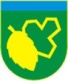 OBČINA ŽALECURAD ZA NEGOSPODARSKE JAVNE SLUŽBEwww.zalec.si, e: glavna.pisarna@zalec.siUlica Savinjske čete 5, 3310 Žalect: 03 713 64 30, f: 03 713 64 64 ŽUPANOBČINE ŽALECJanko KosMERILOMaksimalno število točk1Strokovna usposobljenost, izkušnje in reference odgovornega nosilca zdravstvene dejavnosti202Dostopnost lokacije opravljanja zdravstvene dejavnosti103Ugotovitev nadzornih postopkov iz 76. čl. ZZDej pri ponudniku104Ordinacijski čas105Pričetek izvajanja koncesijske dejavnosti10Skupno največje število točk:60ŽUPANOBČINE ŽALECJanko KosV. PRIJAVNI OBRAZEC IN IZJAVEPRIJAVNI OBRAZECPRIIMEK IN IMESTALNO PREBIVALIŠČE EMŠODAVČNA ŠTEVILKATELEFONSKA ŠTEVILKAELEKTRONSKI NASLOVNASLOV IZVAJANJA KONCESIJSKE DEJAVNOSTI Kraj in datum: ________________Ponudnik:(podpis ponudnika)PRIIMEK IN IMESTALNO PREBIVALIŠČE EMŠOKraj in datum: ______________________________________________                (podpis)PRIIMEK IN IMESTALNO PREBIVALIŠČE EMŠOKraj in datum: ______________________________________________                (podpis)PRIIMEK IN IMESTALNO PREBIVALIŠČE EMŠODAVČNA ŠTEVILKAKraj in datum: ______________________________________________                (podpis)NAZIV PONUDNIKA (pravne osebe ali samostojnega podjetnika)NASLOVMATIČNA ŠTEVILKADAVČNA ŠTEVILKATELEFONSKA ŠTEVILKAELEKTRONSKI NASLOVNASLOV IZVAJANJA KONCESIJSKE DEJAVNOSTI PRIIMEK IN IMESTALNO PREBIVALIŠČE DAVČNA ŠTEVILKATELEFONSKA ŠTEVILKAELEKTRONSKI NASLOVPRIIMEK IN IMESTALNO PREBIVALIŠČE EMŠODAVČNA ŠTEVILKATELEFONSKA ŠTEVILKAELEKTRONSKI NASLOVPRIIMEK IN IMESTALNO PREBIVALIŠČE DAVČNA ŠTEVILKATELEFONSKA ŠTEVILKAELEKTRONSKI NASLOVKraj in datum: ___________________________________________________(podpis zakonitega zastopnika ponudnika oz. pravne osebe ter žig, če ga ponudnik uporablja)Kraj in datum: ___________________________________________________(podpis odgovornega nosilca zdravstvene dejavnosti pri ponudniku)Kraj in datum: ___________________________________________________(podpis nosilca zdravstvene dejavnosti – zahtevano v primeru, če zdravstvenih storitev, ki so predmet koncesije, ne bo opravljal odgovorni nosilec zdravstvene dejavnosti)PRIIMEK IN IMENASLOVEMŠO:DAVČNA ŠTEVILKANAZIV PONUDNIKA (pravne osebe oz. samostojnega podjetnika)NASLOVMATIČNA ŠTEVILKADAVČNA ŠTEVILKAKraj in datum: ______________________________________________                (žig in podpis)PRIIMEK IN IMENASLOVEMŠO:NAZIV PONUDNIKA (pravne osebe oz. samostojnega podjetnika)NASLOVMATIČNA ŠTEVILKADAVČNA ŠTEVILKAKraj in datum: ______________________________________________                ( žig in podpis)PRIIMEK IN IMESTALNO PREBIVALIŠČE EMŠODAVČNA ŠTEVILKANAZIV PONUDNIKA (pravne osebe oz. samostojnega podjetnika)NASLOVMATIČNA ŠTEVILKADAVČNA ŠTEVILKAKraj in datum: ______________________________________________                (podpis)DanDELOVNI ČASDELOVNI ČASORDINACIJSKI ČASORDINACIJSKI ČASdopoldanpopoldandopoldanpopoldanPonedeljekTorek Sreda ČetrtekPetek Sobota Koncedent:Občina ŽalecJanko Kos, župan Kraj: ŽalecDatum: ___________Koncesionar:__________________Kraj:Datum: ___________OBR 1Kraj in datum: ______________________________________________                (podpis)OBR 2NAZIV PONUDNIKA (pravne osebe oz. samostojnega podjetnika)NASLOVMATIČNA ŠTEVILKADAVČNA ŠTEVILKAKraj in datum: _______________________________________________(podpis in žig zakonitega zastopnika pravne osebe oz. samostojnega podjetnika)OBR 3PRIIMEK IN IMESTALNO PREBIVALIŠČEDATUM ROJSTVA NAZIV PONUDNIKA (pravne osebe)NASLOVMATIČNA ŠTEVILKADAVČNA ŠTEVILKAKraj in datum: ______________________________________________________(podpis odgovornega nosilca pri ponudniku)PRIIMEK IN IMESTALNO PREBIVALIŠČEEMŠODelodajalec Datum pričetka izvajanja dela Datum zaključka izvajanja dela Naziv izobraževanja Izvajalec izobraževanjaDatum zaključka izobraževanja Kraj in datum: _______________________________________________(podpis  ponudnika)PRIIMEK IN IMESTALNO PREBIVALIŠČEDATUM ROJSTVA NAZIV PONUDNIKA (pravne osebe)NASLOVMATIČNA ŠTEVILKADAVČNA ŠTEVILKADelodajalec Datum pričetka izvajanja dela Datum zaključka izvajanja dela Naziv izobraževanja Izvajalec izobraževanjaDatum zaključka izobraževanja Kraj in datum: _______________________________________________(podpis  ponudnika oz. odgovornega nosilca zdravstvene dejavnosti pri ponudniku, če je ta pravna oseba oz. samostojni podjetnik)OBR 6DanDopoldanPopoldan PonedeljekTorekSreda ČetrtekPetekSobota Kraj in datum: ______________________________________________                (podpis)OBR 7NAZIV PONUDNIKA (pravne osebe)NASLOVMATIČNA ŠTEVILKADAVČNA ŠTEVILKADanDopoldanPopoldan PonedeljekTorekSreda ČetrtekPetekSobota Kraj in datum: _______________________________________________(podpis zakonitega zastopnika pravne osebe) oz. samostojnega podjetnika)(žig – če ga ponudnik uporablja)